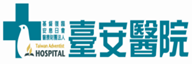 教研部 研究室統計諮詢申請表教研部 研究室統計諮詢申請表個案編號：                 (由研究室填寫)申請日期：申請人： 單位：聯絡電話：E-mail： 研究類型：□期刊論文  □海報論文  □學位論文  □撰寫計畫/報告　□統計諮詢□資料分析/整理  □其他研究類型：□期刊論文  □海報論文  □學位論文  □撰寫計畫/報告　□統計諮詢□資料分析/整理  □其他所需服務：□統計諮詢 □資料處理 □統計分析 □報告撰寫 □其他所需服務：□統計諮詢 □資料處理 □統計分析 □報告撰寫 □其他研究主題：研究主題：個案編號：                (由研究室填寫)申請日期：申請人： 單位： 聯絡電話：E-mail： 研究類型：□期刊論文  □海報論文  □學位論文  □撰寫計畫/報告　□統計諮詢□資料分析/整理  □其他研究類型：□期刊論文  □海報論文  □學位論文  □撰寫計畫/報告　□統計諮詢□資料分析/整理  □其他所需服務：□統計諮詢 □資料處理 □統計分析 □報告撰寫 □其他所需服務：□統計諮詢 □資料處理 □統計分析 □報告撰寫 □其他研究主題：研究主題：